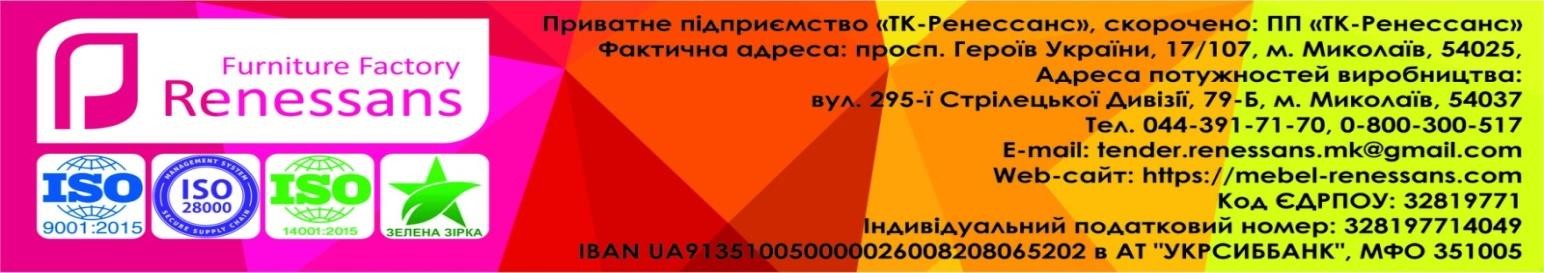 КОМЕРЦІЙНА ПРОПОЗИЦІЯ №	54/1	  від	21.05.2021З повагою менеджер з продажів	Плотнік Марія т. 0-800-300-517 - безкоштовно в межах України (з будь-якого телефону). т. 044-391-71-70 - гаряча лінія067-516-17-00 - мобільний номер телефону (Вайбер)	(телефон для зв'язку)№НайменуванняРозміри(Ш×Г×В)Вартість однієї одиниці, грнКіл., одВартість1Стіл шестигранний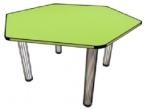 900x800х7201 450,0034 350,002Стелаж – диван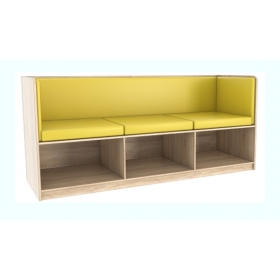 2000х680x8407 850,0017 850,003Стелаж для журналів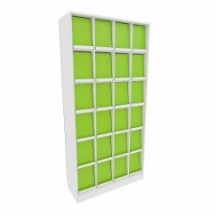 1060x400х22758 085,0018 085,004Стелаж односторонній ДСП, 8 полиць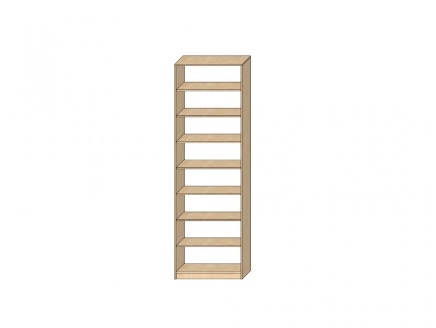 800х250х25002150,001430100,005Стіл комп’ютерний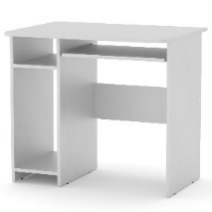 820×600×740930,0043720,006Стіл журнальний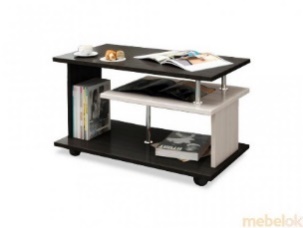 900×480×6501300,0011300,007Стіл журнальний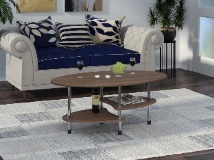 900×600×550790,001790,008Стелаж односторонній, 7 поличок900×250×20141800,0035400,009Стілець Призма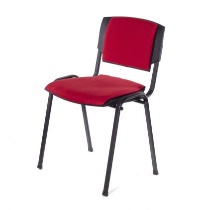 46×43×33636,0085088,0010Тумба під оргтехніку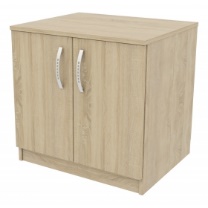 600x500x6002900,0012900,0011Тумба секційна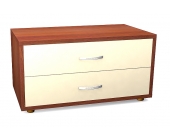 905×520×4852300,0024600,0012Шафа-гардероб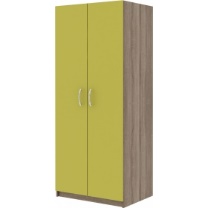 795х580х19103950,0013950,0013Стіл "Трапеція"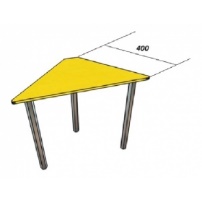 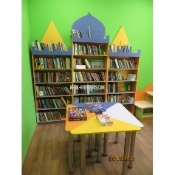 830x425х720910,0043640,0014Стелаж односторонній,8 поличок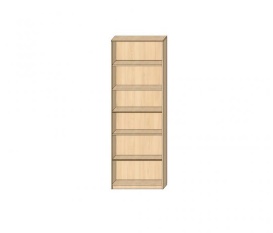 900х400х20602150,0036450,0015Стелаж односторонній,8 поличок800х400х20602150,0048600,0016Стелаж двосторонній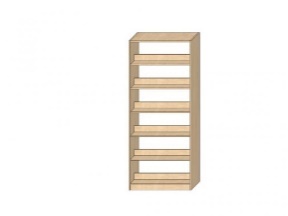 900х2060х4802550,00410200,0017Стілець Ізо хром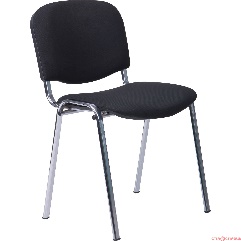 860×530×430939,0043756,0018Дзеркало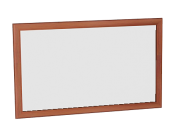 680×20×11202185,0012185,0019Тумба мобільна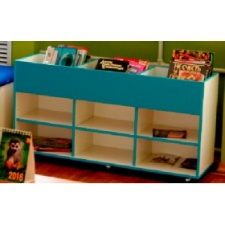 800×400×8002900,0012900,00Всього:Всього:Всього:Всього:Всього:115 864,00